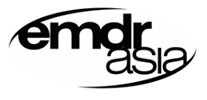 Application to apply for the orientation training to become Accredited Consultant for EMDR Asia, 2020NameAddressMember National/SAR/Regional EMDR AssociationPlease provide evidence that you are a member in good standing of your EMDR National/SAR/Regional Association (refer appendices for the definition of good standing).Provide  academic degrees, and year of award, Institution  ( Minimum qualification is Masters’ degree in Mental Health from a regular course)Please provide copies of your academic degrees.License to practice as a mental health professional (where applicable).  You must provide a copy of your licence/registration as a mental health practitioner or clinician in your own country Basic training with EMDR Therapy:Basic Training received in (year, place) Part 1________, Basic Training received in (year, place) Part 2 _________Training organization responsible for the training _________________Consultation received from __________________________________Please provide your certificate of completion of Basic Training ( Certificate as EMDR Practitioner)Experience and TrainingProvide evidence that you are observed by a senior trainer to participate in the orientation training to become an accredited EMDR Consultant and a member of your national/SAR/Regional EMDR AssociationProvide evidence of a minimum of 2 years post certification as an EMDR practitionerProvide evidence of treating (applying EMDR therapy) at least 50 patients. This will include evidence of having treated acute and chronic complex dissociative disorders. This must be corroborated by a written statement from an accredited trainer of EMDR Asia. Provide a reference from an EMDR Asia Trainer which corroborates all of the aboveYou have supplied 1 Video of your clinical work, a full unedited EMDR session of your client work which demonstrates the highest professional standards in the application of EMDR, plus your clinical use of the Cognitive Interweave (refer to appendices for the guidelines of video).It is essential that members of the EMDR Training Faculty maintain the highest ethical standards in teaching and in clinical practice.  Have you ever been convicted of any criminal offence in any court in your country, or elsewhere, which might prejudice the public's trust in you, your profession or EMDR Asia?No	YesHave you ever been found guilty of a civil offence?NoYesHave you been refused or expelled from membership of any other professional body/ register on the grounds of professional misconduct or other professionally related offence?NoYesHave you ever been the subject of any ethical /professionally related disciplinary action (which may or may not have ended in dismissal)?NoYesAre you currently/ likely to be subject of any criminal, civil, investigatory or disciplinary proceedings or enquiries?NoYesTo your knowledge, have you ever been, or are you likely to be involved in a situation or incident that may result in disciplinary action against you as a member of EMDR Asia?NoYesIf you have answered yes to any of the above, please attach a detailed description of the situation and the resolution.  "I confirm that all statements and evidence I have provided to the committee is truthful. I further confirm that I will behave at all times with integrity in my teaching and practice, and that I will adhere to the ethical and professional standards and rules of EMDR Asia." Please sign/print your name _________________________Letters of recommendation.  Each applicant must submit a minimum of two letters of recommendation (by their trainer/consultant/president of local EMDR Association).  The letters should address the applicant’s clinical skills and style, facilitation and consultation skills, teaching skills and ability to communicate with clarity, attitude and ability to work well with a team, and ethical professional behavior. The confidentiality of contents of letter be maintained.By submitting this application, and based on my ability to complete the program for becoming a consultant of EMDR Therapy, I agree to contribute a minimum of 5 years as an EMDR Asia Consultant for my National/SAR/Regional  Organization and to provide voluntary services for TR-HAP AsiaPlease sign:Print your name PlaceDate